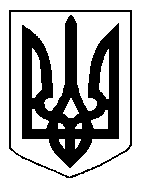 БІЛОЦЕРКІВСЬКА МІСЬКА РАДА	КИЇВСЬКОЇ ОБЛАСТІ	Р І Ш Е Н Н Я
від  25 жовтня  2018 року                                                                        № 2991-59-VIIПро затвердження технічної документації  із землеустрою щодо встановлення (відновлення) меж земельної ділянки в натурі  (на місцевості) та відмову в передачі земельної ділянки комунальної власності у  спільну часткову  власністьгромадянину Зейналову Ільгаму Зейнал огли63/100  частки земельної ділянкиРозглянувши звернення постійної комісії з питань земельних відносин та земельного кадастру, планування території, будівництва, архітектури, охорони пам’яток, історичного середовища та благоустрою до міського голови від 12 вересня 2018 року №370/2-17, протокол постійної комісії з питань  земельних відносин та земельного кадастру, планування території, будівництва, архітектури, охорони пам’яток, історичного середовища та благоустрою від 11 вересня 2018 року №142,  заяву громадянина Зейналова Ільгама Зейнал огли від 14 червня  2018 року №3103, технічну документацію із землеустрою щодо встановлення (відновлення) меж земельної ділянки в натурі (на місцевості), відповідно до ст. ст. 12, 40, 79-1, 87, 88, 116, 118, 122, 125, 126, ч. 14 ст. 186 Земельного кодексу України, ч.5 ст. 16 Закону України «Про Державний земельний кадастр», ст. 55 Закону України «Про землеустрій», п. 34 ч. 1 ст. 26 Закону України «Про місцеве самоврядування в Україні», Інструкції про встановлення (відновлення) меж земельних ділянок в натурі (на місцевості) та їх закріплення межовими знаками затвердженої Наказом Державного комітету України із земельних ресурсів від 18 травня 2010 року за № 376, міська рада вирішила:   	1.Затвердити технічну документацію із землеустрою щодо встановлення (відновлення) меж земельної ділянки в натурі (на місцевості) громадянину Зейналову Ільгаму Зейнал огли з цільовим призначенням 02.01. Для будівництва і обслуговування житлового будинку, господарських будівель і споруд (присадибна ділянка)  (під розміщення існуючого житлового будинку) за адресою:  вулиця  М’ясна, 3,  площею 0,0664 га, що додається. 	2.Відмовити в передачі 63/100 частки земельної ділянки комунальної власності у спільну часткову власність громадянину Зейналову Ільгаму Зейнал огли з цільовим призначенням 02.01. Для будівництва і обслуговування житлового будинку, господарських будівель і споруд (присадибна ділянка)  (під розміщення існуючого житлового будинку) за адресою:  вулиця  М’ясна, 3,  площею 0,0664 га, за рахунок земель населеного пункту м. Біла Церква, кадастровий номер: 3210300000:04:007:0165, відповідно до вимог ст.ст. 86, 88 Земельного кодексу України у зв’язку з тим, що заявником подано не повний пакет документів до заяви від 14 червня  2018 року №3103, а саме відсутністю згоди всіх співвласників згідно з договором або судового рішення щодо розпорядження земельною ділянкою спільної сумісної власності. 3.Контроль за виконанням цього рішення покласти на постійну комісію з питань  земельних відносин та земельного кадастру, планування території, будівництва, архітектури, охорони пам’яток, історичного середовища та благоустрою.Міський голова                               	                                               Г. Дикий